ОБРАЗОВАТЕЛЬНЫЙ  КВЕСТ«ФУНКЦИОНАЛЬНАЯ ГРАМОТНОСТЬ УЧИТЕЛЯ - ОСНОВА РАЗВИТИЯ ФУНКЦИОНАЛЬНОЙ ГРАМОТНОСТИ УЧЕНИКА»Цель: создание условий для развития профессиональной компетентности педагога через повышение мотивации к использованию формы квест-технологии в работе с обучающимися.Задачи:1.Познакомить педагогов с понятиями «квест-технология», «функциональная грамотность», «индикаторы функциональной грамотности».2.Показать на практике возможность использования квест-технологии в образовательном процессе.3.Сформировать навыки составления заданий на развитие функциональной грамотности на уроках в соответствии с требованиями PISA.4.Мотивировать педагогов к применению в своей деятельности приёмов, направленных на формирование у обучающихся функциональной грамотности. Результат обучения:участники получат новую информацию по вопросам системного подхода к формированию функциональной грамотности, применят на практике виды работы с разными типами рефлексииКлючевые идеи:- функциональная грамотность- индикаторы функциональной грамотностиРесурсы: презентация «Формирование функциональной грамотности на уроках» компьютер, проектор, экран, раздаточный материалПлан проведенияОрганизационный момент. Создание команд  Сообщение темы, цели и задач семинара.Введение в тему квеста. Задания по теме квеста.Подведение итогов. На современном этапе развития образовательной системы появляются новые технологии и деятельностные формы взаимодействия с учащимися, в основе которых лежит их активизация и включение в образовательную деятельность. Наиболее востребованными становятся интерактивные формы, позволяющие задействовать всех участников образовательного процесса, реализовать их творческие способности, воплощать имеющиеся знания и навыки в практической деятельности. К таким формам организации образовательной деятельности относятся интерактивная игра, мастер-класс, проектная деятельность, создание проблемных ситуаций, экспериментирование.Особенно хорошо они сочетаются в квест-технологии, или как еще называют образовательный квест, который пользуется популярностью у подростков и взрослых благодаря неординарной организации образовательной деятельности и захватывающего сюжета.Квест (англ. Quest) - «поиск, предмет поисков, поиск приключений». В мифологии и литературе понятие «квест» изначально обозначало один из способов построения сюжета - путешествие персонажей к определенной цели через преодоление трудностей.В образовательном процессе квест - это специальным образом организованный вид исследовательской деятельности, для выполнения которой обучающиеся осуществляют поиск информации.Структура образовательного квеста:Введение (в котором прописывается сюжет).Задания (этапы, вопросы, задания).Порядок выполнения (бонусы, штрафы).Оценка (итоги, призы).Ход квеста«Мои ученики будут узнавать новое не от меня;Они будут открывать это новое сами.Моя задача - помочь им раскрыться и развить собственные идеи»И.Г. ПесталоцциОрганизационный этапДобрый день, уважаемые коллеги, Для создания дружеской  атмосферы, установления коммуникации, оперативного включения в работу предлагаю Вам встать в круг и поприветствовать соседа справа, сказав ему комплимент.Создание командА теперь выберите понравившуюся Вам игрушку и нарядите новогоднюю ёлку игрушками определенного цвета. Таким образом  мы с Вами распределимся на  3 группы.Те, кто выбрали  шарик красного цвета, — желают общаться.                                         синего цвета — проявят активность.                                         зеленого цвета —     будут настойчивы.И Вас всех  ожидает успех на сегодняшней игре.Группы сформированы. Прошу участников занять свои места за столами.ОЗВУЧИВАНИЕ ТЕМЫ, целей и правил работы в группе Давайте настроимся на плодотворную работу. Надеюсь, что наша встреча будет для всех полезна и интересна. А начнем мы, пожалуй, с  притчи, которая известна с давних пор, но не потеряла актуальности и в наше время. Называется она «Чайная церемония». https://youtu.be/_8QOmuUmB7w «Сегодня изучите обряд чайной церемонии», – сказал учитель и дал своим ученикам свиток, в котором были описаны тонкости чайной церемонии.Ученики погрузились в чтение, а учитель ушел в парк и сидел там весь день.Ученики успели обсудить и выучить все, что было записано на свитке.Наконец, учитель вернулся и спросил учеников о том, что они узнали.- «Белый журавль моет голову» – это значит, прополощи чайник кипятком, –с гордостью сказал первый ученик.	- «Бодхисаттва входит во дворец, – это значит, положи чай в чайник», –добавил второй.- «Струя греет чайник, – это значит, кипящей водой залей чайник», –подхватил третий.Так ученики один за другим рассказали учителю все подробности чайной церемонии.Только последний ученик ничего не сказал.Он взял чайник, заварил в нем чай по всем правилам чайной церемонии и напоил учителя чаем.- Твой рассказ был лучшим, – похвалил учитель последнего ученика. – Ты порадовал меня вкусным чаем, и тем, что постиг важное правило:«Говори не о том, что прочел, а о том, что понял».- Учитель, но этот ученик вообще ничего не говорил, – заметил кто-то.- Практические дела всегда говорят громче, чем слова, – ответил учитель.
Какие методические приёмы мы можем отметить в деятельности учителя?самостоятельная работа по приобретению знаний, «обучение в сотрудничестве», значимость практических знаний.Действительно, мудрости учителя можно позавидовать. Он понимал, что:- самые прочные знания, это те, которые добыты самостоятельным трудом;- «обучение в сотрудничестве» даёт также положительные результаты, это интерактивный метод;- умение применять знания в жизни, это самое главное, чему мы должны учить детей.Притча «Чайная церемония» - о знаниях и применении их на деле, говоря современным языком «функциональная грамотность школьников».Уважаемые коллеги, сегодня мы с вами будем участниками образовательного квеста «ФУНКЦИОНАЛЬНАЯ ГРАМОТНОСТЬ УЧИТЕЛЯ - ОСНОВА РАЗВИТИЯ ФУНКЦИОНАЛЬНОЙ ГРАМОТНОСТИ УЧЕНИКА»,  в  ходе которого мы должны решить следующие задачи:-познакомиться с понятиями «квест-технология», «функциональная грамотность», «индикаторы функциональной грамотности».-проявить профессиональную компетентность при выполнении заданий разного уровня на формирование функциональной грамотности обучающихся;-вооружиться методикой проведения образовательного квеста.На протяжении всей игры мы будем подчиняться следующим правилам:- обязательное участие каждого в работе группы на протяжении всего занятия;-откровенность и доброжелательность в общении;-все равны в общении без учёта заслуг, знаний и педагогического стажа;-чётко и ясно выражаем свои мысли, стремимся «сделать себя понятным» себе и другим;-помним, что каждый участник ответственен за результат работы всей группы, а группа - за каждого;-соблюдаем временной режим.Принцип нашей игры заключён в словах «Мыслить можно по-разному».Рефлексивное взаимодействие.Приём  Облако словНапишите свои ожидания по теме квеста, для оформления можете выбрать цвет фона, цвет текста и форму облака. При желании облако можно сохранить и распечатать. Например: Повысится интерес к чтению у детейС помощью данных приёмов повысится техника чтенияХорошей работыУзнаем новые методы и приёмы работыЗнакомство с новыми, интересными людьмиИЛИПрием «Песочные часы»Напишите на листочках свои ожидания по теме квеста или что хотели бы услышать. Зачитайте свои пожелания и закрепите их  на верхней части песочных часов.Время на выполнение задания: до 2 минут.Самый банальный вопрос — чему должны обучать в школе? Самый очевидный ответ — знаниям. Ученик должен выучить и понять определенный набор правил языка, исторических фактов, физических законов, математических формул и так далее. Разве нет? Вроде бы все логично. Но большинство экспертов считает, что куда важнее умение решать реальные жизненные проблемы и самостоятельно работать с информацией. Ученые-педагоги в своем кругу называют это «базовыми компетенциями», «функциональной грамотностью», «творческими когнитивными задачами» и прочими мудреными словами.Итак, квест-игра начинается. Но, чтобы не сбиться нам с пути, нужно что-то нам найти…. Что понадобится нам?- Правильно! Карта. - Посмотрите, на карте отмечено пять станций, где мы должны сделать остановку. За каждое выполненное задание Вы будете получать конверт. На протяжении всего квеста мы будем подниматься по лестнице успеха к вершине педагогического мастерства и в итоге узнаем, в чем заключается ключ к успеху педагога. Готовы? Тогда в путь….Работа в группахЭТАП 1«ФУНКЦИОНАЛЬНАЯ ГРАМОТНОСТЬ»А что же такое функциональная грамотность? Выполним  следующее заданиеЗАДАНИЕ: Составьте из слов и словосочетаний определение следующих понятийЗадание для 1 команды:Грамотность – это навыки чтения, письма, счета и работы с документами. Задание для 2 команды:Функциональность - набор возможностей (функций), которые предоставляет данная система или устройство.Задание для 3 команды:Функциональная грамотность (лат. – направление) – способность человека вступать в отношения с внешней средой и максимально быстро адаптироваться к ней (PISA)Время выполнения: 3 минутыИзменения в мировой экономике XXI века, породившие необходимость приспособления к конкурентной экономической среде, обострили проблемы качества образования, поскольку «образовательный интеллект» населения рассматривается важнейшим стратегическим ресурсом государства.Социально-экономические перемены в обществе задали новые параметры обучения и воспитания подрастающего поколения, потребовали кардинального пересмотра целей, результатов образования, традиционных методов преподавания, систем оценки достигнутых результатов. Словарь терминов современного педагога трактует понятие о функциональной грамотности следующим образом: «Умение человека грамотно, квалифицированно функционировать во всех сферах человеческой деятельности: работе, государстве, семье, здоровье, праве, политике, культуре». Функциональная грамотность — это индикатор общественного благополучия.Термин «функциональная грамотность» был введен в 1957г.Грамотность – это навыки чтения, письма, счета и работы с документами. Функциональность - набор возможностей (функций), которые предоставляет данная система или устройство. Функциональная грамотность – это способность человека использовать навыки чтения и письма в условиях его взаимодействия с социумом, то есть это тот уровень грамотности, который дает человеку возможность вступать в отношения с внешней средой и максимально быстро адаптироваться и функционировать в ней. Человек, который видит в тексте только то, о чём говорится в явном виде, и не умеет выделить главное в прочитанном, кратко изложить содержание текста, составить схему, план или таблицу, не может считаться грамотным. Функциональная грамотность подразумевает овладение некоторыми компетенциями. Компетентность – это способность обучающегося выполнять определенный вид деятельности, а компетенция – требование государства, социума, заказчика к способности обучающегося выполнять определенный вид деятельности. Компетенции, связанные с функциональной грамотностью: 1. Способность выбирать и использовать различные технологии. 2. Способность видеть проблемы и искать пути их решения. 3. Способность учиться всю жизнь. Функциональная грамотность: 1. является базовым уровнем для формирования навыков чтения и письма; 2. направлена на решение бытовых проблем; 3. обнаруживается в конкретных обстоятельствах и характеризует человека в определенной ситуации; 4. связана с решением стандартных, стереотипных задач; 5. используется в качестве оценки, прежде всего, взрослого населения.ЭТАП 2«ИНДИКАТОРЫ ФУНКЦИОНАЛЬНОЙ ГРАМОТНОСТИ»В зависимости от решения разнообразных жизненных задач различают различные виды функциональной грамотности: 1. Общая. 2. Информационная 3. Коммуникативная. 4. Компьютерная. 5. Правовая и общественно-политическая. 6. Бытовая. 7. Грамотность поведения в ЧС. 8. Грамотность при овладении иностранными языками. Для ознакомления с индикаторами функциональной грамотности, подберите умения, которые, на ваш взгляд, соответствуют определенному индикатору.Время выполнения: до 5 мин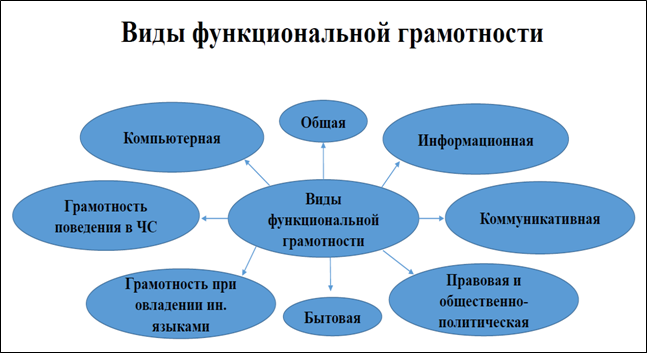 Таким образом, мы можем охарактеризовать те индикаторы, по которым мы можем судить об уровне развития того или иного вида грамотности.ЭТАП 3«Читательская грамотность – ключ к успеху в жизни»                  Успешное обучение в начальной и основной школе невозможно без сформированности у обучающихся читательской грамотности.Читательская грамотность, понимаемая как способность учащихся к осмыслению текстов различного содержания и формата, как способность к использованию прочитанного в различных жизненных ситуациях, в том числе и для достижения своих целей, расширения знаний и возможностей, становится значимым результатом образования.Для формирования и совершенствования читательской грамотности   необходимы определённые читательские действия.вычитать	детали	(единицы	информации),	впрямую	упомянутые	в тексте;делать прямые умозаключения из этой информации;интерпретировать и интегрировать отдельные сообщения текста;оценивать содержание, язык и форму всего сообщения и его отдельных элементов.Среди многообразия путей и средств для формирования читательской грамотности наиболее значимые для школьников – это увлеченное преподавание, новизна учебного материала, использование инновационных форм и методов обучения, создание ситуации успеха на уроке и во внеурочное время. Новые приоритеты образования подталкивают учителей к поиску и внедрению в школах современных технологий преподавания, помогающих достичь более ощутимых результатов обучения и воспитания.ФГОС: системно-деятельностный подход – это такой метод, при котором ученик не получает знания в готовом виде, а добывает их сам в процессе собственной учебной деятельности.Практическая работаИтак, на столах у вас лежит текст, над которым мы будем работать.Прочитайте его, пожалуйста, попытайтесь параллельно выделять ключевые слова.«ЧИТАТЕЛЬСКАЯ ГРАМОТНОСТЬ ШКОЛЬНИКОВ»Приоритетной целью образования в современной школе является развитие личности, готовой к взаимодействию с окружающим миром, к самообразованию и саморазвитию. В соответствии с требованиями к содержанию и планируемым результатам освоения учащимися образовательных программ в качестве результата рассматривается формирование у обучающихся универсальных учебных действий. Особое место среди метапредметных универсальных учебных действий занимает чтение и работа с информацией.Успешное обучение в начальной и основной школе невозможно без сформированности у обучающихся читательской грамотности.Читательская грамотность, понимаемая как способность учащихся к осмыслению текстов различного содержания и формата, как способность к использованию прочитанного в различных жизненных ситуациях, в том числе и для достижения своих целей, расширения знаний и возможностей, становится значимым результатом образования.Обществом в последние десятилетия осознано значение непрерывного образования, связанного с необходимостью для человека сменить несколько видов деятельности в течение жизни. Умение читать уже не может считаться способностью, приобретенной в раннем школьном возрасте, и сводиться лишь к овладению техникой чтения. Теперь это постоянно развивающаяся совокупность знаний, навыков и умений, т.е. качество человека, которое совершенствуется на протяжении всей его жизни в разных ситуациях деятельности и общения.Грамотность – фундамент, на котором можно построить дальнейшее развитие человека. Открывая доступ к книге, она даёт возможность пользоваться сокровищницей мысли и знания, созданной человечеством.Грамотность как определённая степень владения навыками устной и письменной речи является одним из важнейших показателей культурного уровня населения.ЗАДАНИЕ: Составьте кластер «Читательская грамотность школьников». Работаем с текстом с помощью стратегии критического мышления.Время выполнения: 5 минутТеперь, когда мы с вами выполнили работу над обыкновенным текстом, попробуем поработать с необычным источником информации - рекламным флаером.Напомню, что для формирования и совершенствования	читательской грамотностинеобходимы определённые читательские действия.вычитать детали (единицы информации), впрямую упомянутые в тексте;делать прямые умозаключения из этой информации;интерпретировать и интегрировать отдельные сообщения текста;оценивать содержание, язык и форму всего сообщения и его отдельных элементов.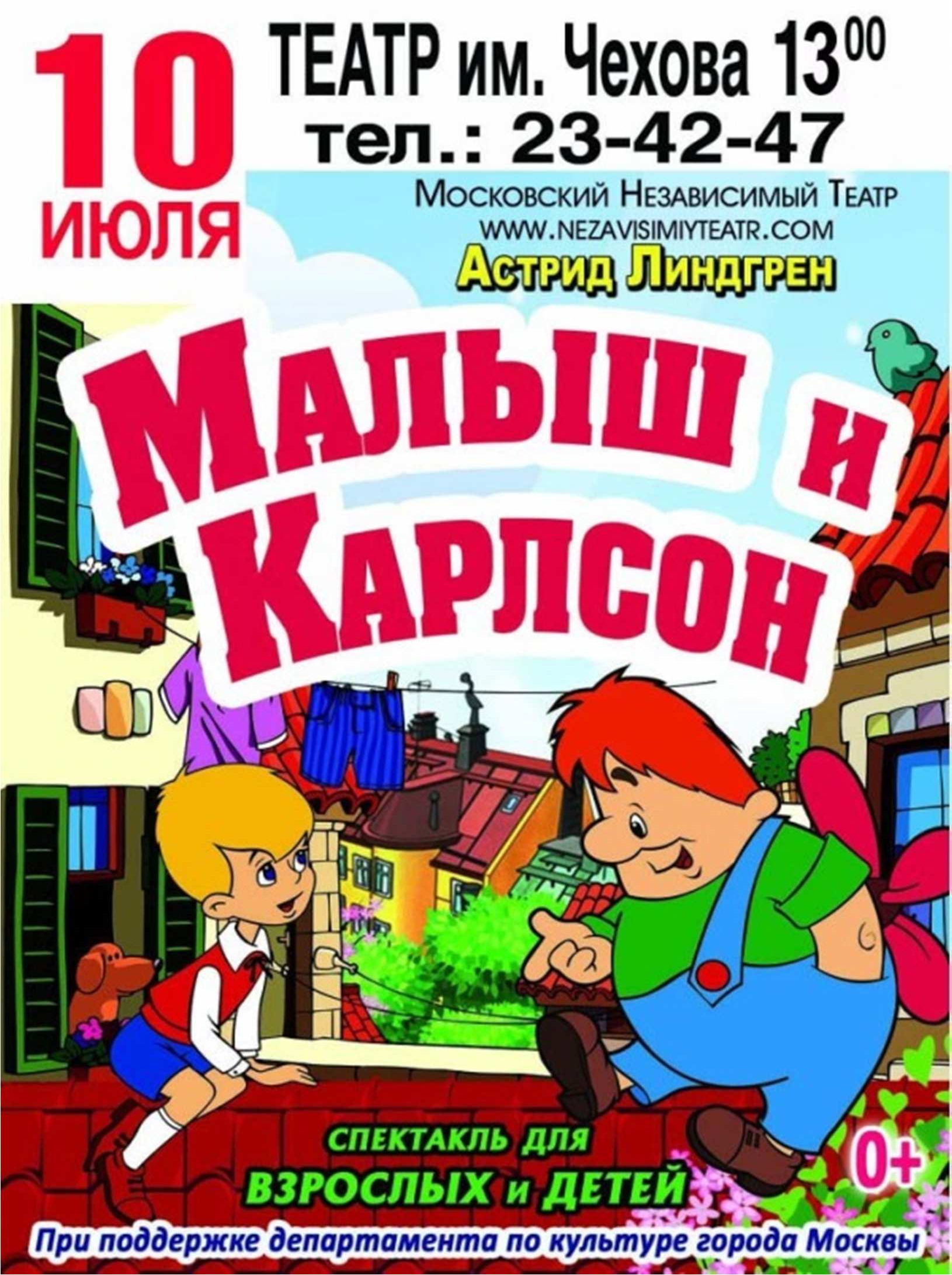 Окружающий мир1.Куда приглашает плакат? Обведи ответ:а) в кино, б) в цирк, в) в магазин,г) в театр 2.В каком месяце будет проходить спектакль? Вставь пропущенное словоПремьера спектакля состоится	3.Для какой категории посетителей будет показан спектакль? Укажи. а) взрослыхб) детейв) взрослых и детейМатематика1.Успеете ли вы пойти на спортивную секцию к 14.00, если у Вас куплен билет в театр? Выберите ответ и объясните почему. 1)да......................................................................................................................2) нет...............................................................................................................2.Если 8 июля - это среда, то в какой из дней недели будут показывать спектакль?Запиши.........................................................3. Выбери и запиши из афиши все четные числаРусский язык.1.Выпишите из афиши все имена собственные.......................................................2.Какие имена героев спектакля перечислены в афише? Обведи правильный ответ.а)Малышб) Астрид Линдгрен в)Карлсонг) Фрекен Бок3.Выпишите из афиши слова, в которых все согласные звуки твердыеЗАДАНИЕ:СОСТАВЬТЕ по данному флаеру задания1 командапо русскому языку2 командапо математике3 командапо окружающему миру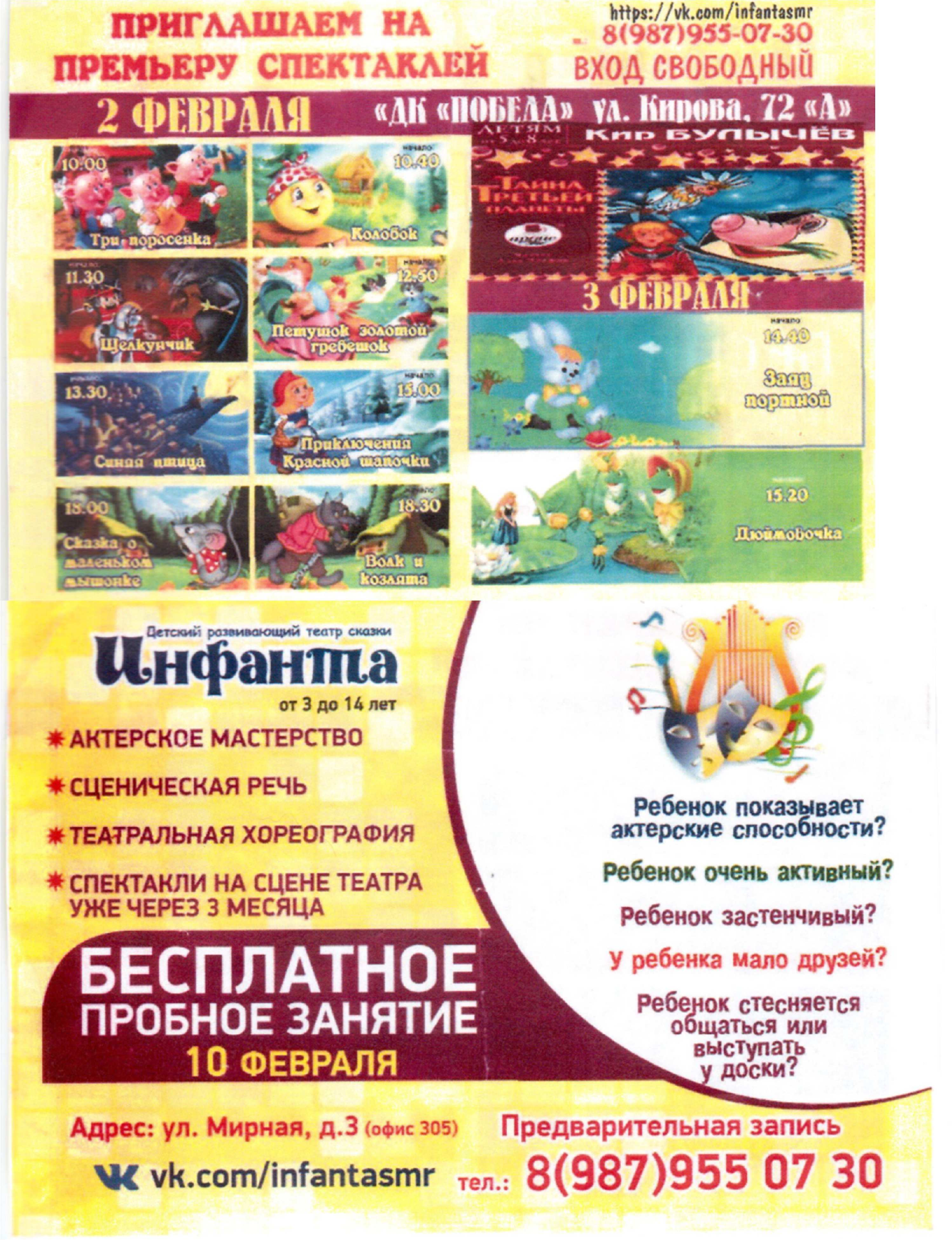 Время выполнения: 5 минутЭТАП 4«Математическая грамотность. Учимся для жизни» «Финансовая грамотность-основа качества жизни человека»Математическая грамотность – способность человека определять и понимать роль математики в мире, в котором он живёт.http://skiv.instrao.ru/bank-zadaniy/matematicheskaya-gramotnost/http://skiv.instrao.ru/bank-zadaniy/finansovaya-gramotnost/Команда 1- Задача № 1Настя пришла в школьную столовую пообедать, у неё с собой есть 90 рублей. В столовой висит меню:Выбери обед из трёх блюд (первое, второе и напиток), который может купить Настя. В ответе укажи названия блюд и стоимость обеда.Команда 2- Задача № 2Определите  стоимость	 приготовления  салата «Оливье»,  если  для этого требуется:Картофель-250 грамм Зелёный горошек- 1 банка Яйца- 5 штукМаринованные огурцы – 1 банка Майонез- 1 пакетФиле курицы-500 граммЯйца стоят 70 рублей за 10 штук, 1кг картофеля-60 рублей, пакет майонеза – 62 рубля, банка зелёного горошка – 57 рублей, банка маринованных огурцов– 87 рублей, 1 кг филе курицы – 140 рублей.Решение:250 г – это 4 часть килограмма, тогда 60:4=15(руб)-стоит картофель5штук яиц это половина, тогда 70:2= 35 (руб)500 грамм это половина килограмма 140:2=70 (руб) –стоит филе курицы. 15+57+35+87+62+70=326 рублей.Ответ: 326 рублейКоманда 3-Задача № 3Вы участники ремонта помещения и будем использовать полученные знания, умения и навыки. Узнать  название профессии вы сможете, выполнив задание. Найдите значения числовых выражений. Полученные результаты расположите в порядке возрастания и прочитайте название своей профессии.А		1*9:3Л		2*8:4М		2*3:6Р		34+9*4Я		50-27:3Маляр – рабочий, который занимается окраской зданий, помещений.ЭТАП 5 «Естественно-научная грамотность от теории к практике»Естественнонаучная грамотность – способность человека осваивать и использовать естественнонаучные знания для распознания и постановки вопросов, для освоения новых знаний и умения использовать их в дальнейшей жизни.http://skiv.instrao.ru/bank-zadaniy/estestvennonauchnaya-gramotnost/«Глобальные компетенции – жемчужина мудрости»http://skiv.instrao.ru/bank-zadaniy/globalnye-kompetentsii/ «Креативное мышление и генерация идей»http://skiv.instrao.ru/bank-zadaniy/kreativnoe-myshlenie/ЭТАП 6«МОЗГОВОЙ ШТУРМ»Задание: Каждому участнику группы необходимо написать по два слова, начинающихся на первую букву Вашего имени, связанных с одним из видов функциональной грамотности. Другим группам надо отгадать, о какой грамотности идет речь. Работать можно коллективно.Время выполнения задания: 3 мин1 команда - читательская грамотность2 команда - математическая грамотность3 команда - финансовая грамотностьИТОГА вот теперь возьмём с Вами те конверты, которые мы собирали на протяжении всего квеста и еще раз попробуем определить ключевые понятия темы квеста.Вставьте подходящие по смыслу слова в высказывание.Безрукова В.С. в энциклопедическом словаре педагога определяет функциональную грамотность как степень подготовленности   человека к выполнению возложенных на него или добровольно взятых на себя  обязанностей.Функциональная грамотность становится фактором, содействующим участию людей в социальной, культурной, политической и экономической деятельности,  способности творчески мыслить и находить стандартные решения, умению выбирать профессиональный путь, уметь использовать  информационно-коммуникационные технологии в различных сферах жизнедеятельности, а также обучению на протяжении всей жизни.РЕФЛЕКСИЯ         Давайте вернёмся к нашей первоначальной цели, которая предполагала развитие профессионального мастерства учителя, его творческих способностей, позволяющих эффективно осуществлять педагогическую деятельность в условиях формирования функциональной грамотности. Я попрошу участников игры, чьи ожидания оправдались в течение игры, подойти к нашим «песочным часам»  и переместить свои стикеры в их нижнюю часть.     Пускай вас не покидает надежда, вера и любовь. Коллективно, все вместе мы сможем добиться своей цели. Пусть все ваши творческие начинания освещает лучик света. Просмотр  мультфильма «Лучик света»https://www.youtube.com/watch?v=0kQOpYHWcBYНаша игра подошла к концу. Тем не менее, наш путь, путь учителя, ещё не закончен. Мы с вами в движении и в постоянном поиске. Это движение и поиск открывают новые горизонты. Желаю вам двигаться всегда вперёд, удачи на педагогическом и жизненном пути. Большое спасибо всем участникам за работу!ПОЛЕЗНЫЕ ССЫЛКИЭлектронный банк заданий для оценки функциональной грамотностиБанк заданий по функциональной грамотностиЭлектронные формы учебных пособий издательства ПросвещениеДиагностические работы Министерства просвещения РФ (РЭШ)Открытый банк заданий PISAЯКлассБанк заданий (институт стратегии развития) http://skiv.instrao.ru/bank-zadaniy/БАНК ЗАДАНИЙ по ВСЕМ ПРЕДМЕТАМ http://surl.li/bcmvmИндикаторы ФГУмения, соответствующие данному индикаторуОбщая грамотностьнаписать сочинение, реферат; считать без калькулятора; отвечать на вопросы, не испытывая затруднений в построении фраз, подборе слов; написать заявление, заполнить какие-либо анкеты, бланки.Компьютернаяискать информацию в сети Интернет; пользоваться электронной почтой; создавать и распечатывать тексты; работать с электронными таблицами; использовать графические редакторыГрамотность действий в чрезвычайных ситуацияхоказывать первую медицинскую помощь пострадавшему; обратиться за экстренной помощью к специализированным службам; заботиться о своем здоровье; вести себя в ситуациях угрозы личной безопасностиИнформационнаянаходить и отбирать необходимую информацию из книг, справочников, энциклопедий и др. печатных текстов; читать чертежи, схемы, графики; использовать информацию из СМИ; пользоваться алфавитным и систематическим каталогом библиотеки; анализировать числовую информациюКоммуникативнаяработать в группе, команде; расположить к себе других людей; не поддаваться колебаниям своего настроения, приспосабливаться к новым, непривычным требованиям и условиям, организовать работу группыВладение иностранными языкамиперевести со словарем несложный текст; рассказать о себе, своих друзьях, своем городе; понимать тексты инструкций на упаковках различных товаров, приборов бытовой техники; общаться с зарубежными друзьями и знакомыми на различные бытовые темыГрамотность при решении бытовых проблемвыбирать продукты, товары и услуги (в магазинах, в разных сервисных службах); планировать денежные расходы, исходя из бюджета семьи;использовать различные технические бытовые устройства, пользуясь инструкциями; ориентироваться в незнакомом городе, пользуясь справочником, картойПравовая и общественно-политическая грамотностьотстаивать свои права и интересы; объяснять различия в функциях и полномочиях Президента, Правительства, Государственной Думы; объяснять различия между уголовным, административным и дисциплинарным нарушением; анализировать и сравнивать предвыборные программы разных кандидатов и партийПервые блюдаСвекольник25 рублейПервые блюдаСуп куриный32 рублейВторые блюдаКотлета куриная с макаронами55 рублейВторые блюдаОвощное рагу40 рублейВторые блюдаПлов58 рублейНапиткиКомпот12 рублейНапиткиМорс15 рублей1344170МАЛЯР